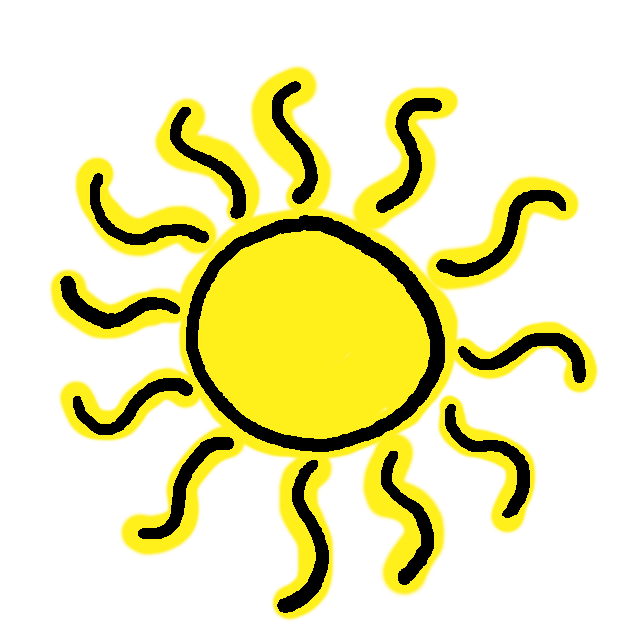 Sunday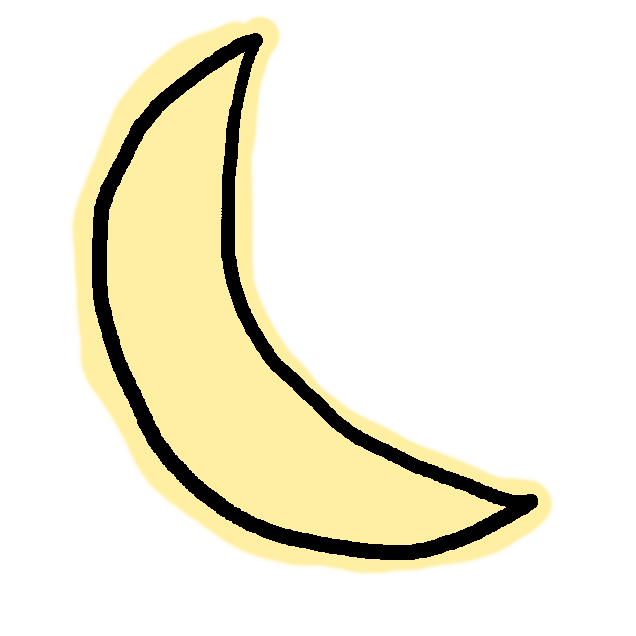 Monday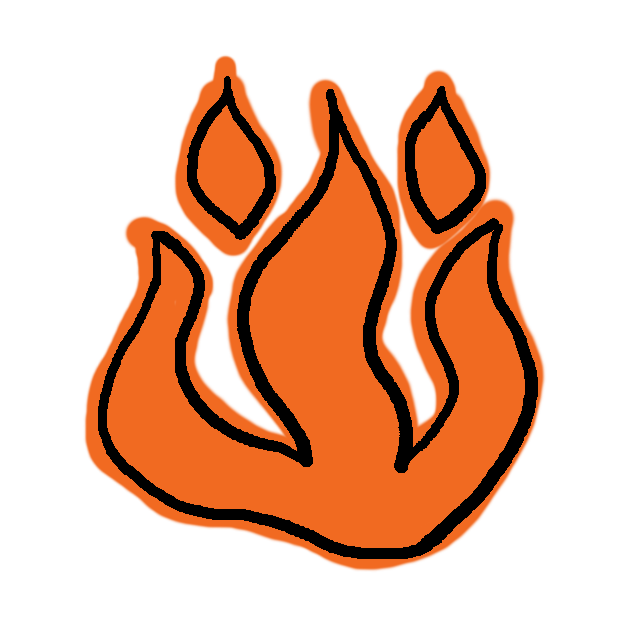 Tuesday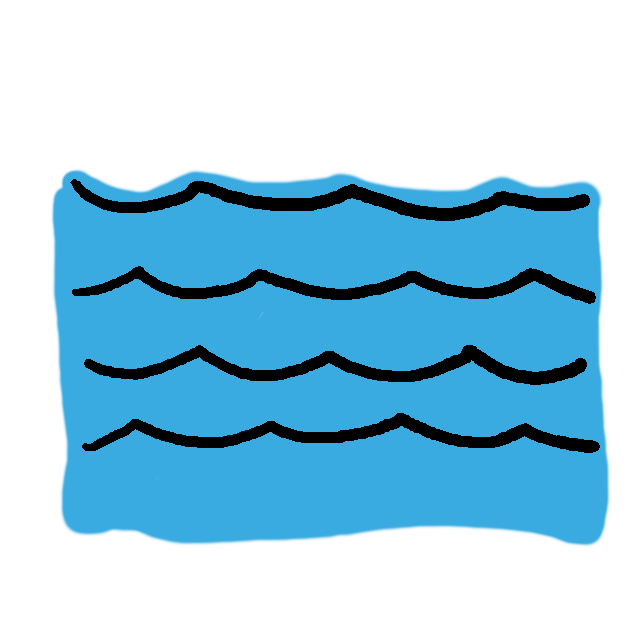 Wednesday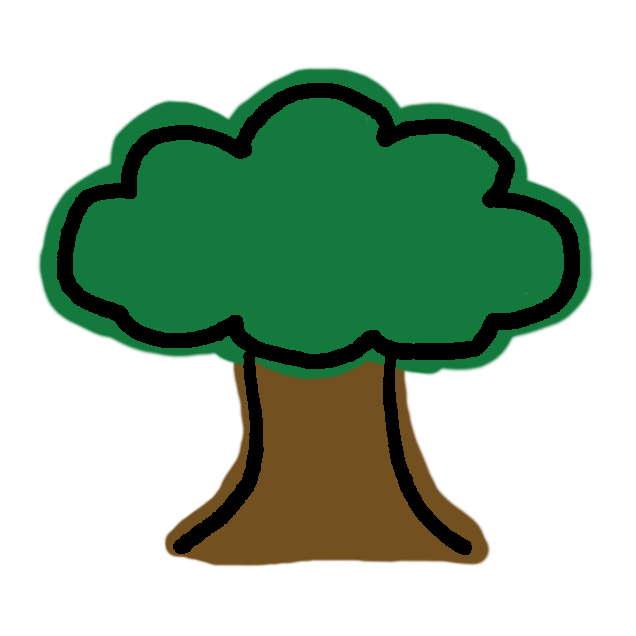 Thursday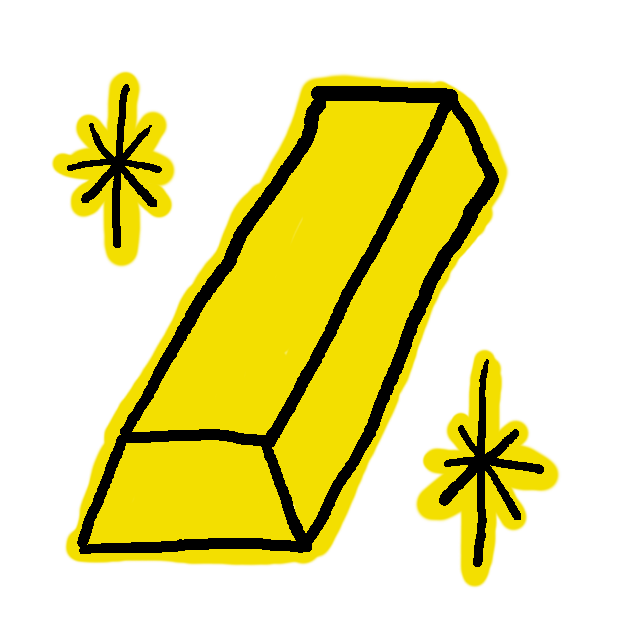 Friday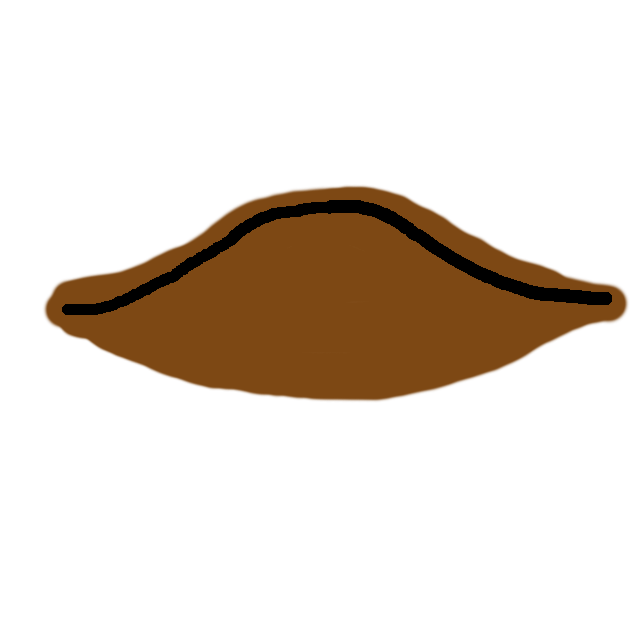 Saturday